Карта дистанционного занятияПредмет: русский языкКласс: 2Тема: Ударные и безударные гласные звуки. Цель: Упражнять детей в нахождении ударного слога в словах; учить наблюдать за расхождением между произношением и написанием слова.Ход занятия:Минутка чистописания: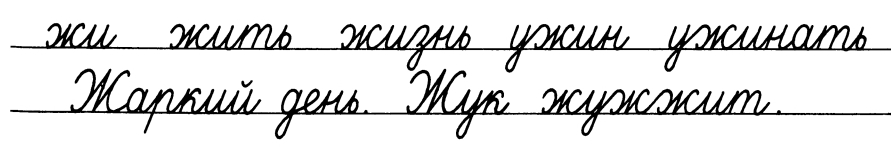 Словарная работа:Исправьте ошибки в словах и запишите их правильно. Подчеркните непроверяемую гласную, поставьте ударение.	Кортина, рибята, ребина, копуста, биреза, росия, молина, лапата, абед.Работа по теме урока:Правило с. 77 (наизусть)Выполните упражнение в тетрадь по русскому языку:Вставьте пропущенные безударные гласные, рядом запишите проверочные слова, поставьте ударение:	К_рмушка - …, б_гун - …, д_ловой - …, с_рдечко -…, ч_совой -…, в_терок - …, кр_я - …, т_пло - …, пир_жок - …